Terezie Erhartová –⁠ metodický list a řešeníTento pracovní list je určen pro žáky SŠ a jazykovou úroveň A2.Hlavním cílem je, aby se žáci zamysleli nad možností vycestování do zahraničí a zjistili, že existují organizace, které poskytují stipendia zahraničním studentům v Německu (v tomto případě například spolek DAAD). Žáci diskutují v plénu, trénují poslech, překládají s pomocí slovníku text (cv. 4) a vyhledávají informace o DAAD na internetu. Pracovní list je nutné kombinovat s videem Terezie Erhartová, cvičení 3 a 4 nelze bez zhlédnutí vyřešit. Upravte si jednotlivé úkoly podle svých potřeb a především preferencí Vašich žáků.Terezie Erhartová_____________________________________________________1.  Diskussionsthema: AuslandStell dir vor: Du lebst und studierst sechs Monate im Ausland. Welches Land wählst du dir aus und warum? Diskutiere darüber mit deinem/er Mitschüler/in.Představ si, že odjíždíš studovat na půl roku do zahraničí. Jakou zemi si vybereš a proč? Diskutuj o tom se spolužákem/spolužačkou.Individuální odpověď – diskuze2. Ergänze die fehlenden Vokabeln in der Tabelle.     Doplň chybějící slovíčka v tabulce.3. Höre das Video „Terezie Erhartová“ und ergänze die fehlenden Wörter    Im Text.      Poslechni si video Terezie Erhartová a doplň v textu chybějící slova.Terezie Erhartova arbeitet im Ministerium für Handel und Industrie der Tschechischen Republik.Sie beschäftigt sich mit den EU-Angelegenheiten.Sie engagiert sich im tschechischen DAAD Alumniclub.Dieses Jahr organisiert unser Verein ein Seminar zum Thema Euroeinführung in der Tschechischen Republik.4. Arbeite in einer Gruppe und übersetzte den Text (Übung 3).	Pracuj ve dvojici a přelož text (cvičení 3).Terezie Erhartová pracuje na ministerstvu průmyslu a obchodu v ČR.	Zabývá se záležitostmi EU.Angažuje se v českém DAAD alumniclubu.Tento rok organizuje náš spolek seminář na téma zavedení eura v ČR.5. Kreuze die richtige Antwort an.Zakroužkuj správnou odpověď.Was bedeutet die Abkürzung „DAAD“? Co znamená zkratka DAAD?a) Deutsche Gesellschaft für die Vereinten Nationenb) Deutscher Akademischer Austauschdienstc) Deutscher Kinderschutzbund…………………………………………………………………………………………………………Der DAAD… DAAD…a) bietet Stipendien für den internationalen Austausch von Studierenden und Wissenschaftlern anb) bietet Beratung für die Jungendlichen anc) hilft Menschen in NotWo befindet sich DAAD in der Tschechischen Republik? Kde se nachází DAAD v ČR?a) in Brünnb) in Pilsenc) in Prag Autor: Karolina Doležílková Nedomová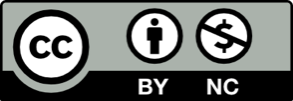 Toto dílo je licencováno pod licencí Creative Commons [CC BY-NC 4.0]. Licenční podmínky navštivte na adrese [https://creativecommons.org/choose/?lang=cs].TSCHECHISCHČESKYDEUTSCH NĚMECKYministerstvodas Ministerium pracovat arbeitenobchod der Handelprůmysl die Industriezáležitost/věcdie Angelegenheitspolekder Vereinuvedenídie Einführungspoluprácedie Mitarbeitvýměnader Austauschmezinárodníinternationalvědecder Wissenschaftlerzabývat sesich beschäftigen